Biggest Loser® Male and Biggest Loser® Female Challenge Official Registration Form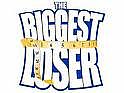 This form, along with any entry fees, must be completed, signed and turned in at or before your initial weigh in.Filling out this registration form will register you for the challenge, which starts Friday February 19th at 8:15 am and runs through 11:00 am on Monday, April 26th. Winners will be announced that day. Each participant must read the agreement to participate and sign the registration form!Non-Refundable Entry Fee:	$20.00Please make checks payable to ORS Coordinated School Health (cash also accepted – please register in person if paying by cash).AGREEMENT TO PARTICIPATEWaiver: In signing this form, I understand and agree to hold harmless Oak Ridge Schools for any injury, harm, loss or inconvenience in any of the activities associated with this event. I agree to discuss with my Department Director/Supervisor any absence from my normal duties that may occur as a result of participation (lunch meetings, weigh-ins, etc.).**It is very important that we have a valid email address for communication about the challenge. COR’s Biggest Loser® Challenge will provide information and any updates on the contest via email.Please mail or drop all completed registration forms and payment to Marcia Wade at the School Administration Building located at: 304 New York Avenue, Oak Ridge, TN 37830 Phone: 425-9028 (mkwade@ortn.edu).NOTE:  All registration forms (including emailed ones) MUST be signed by individual to be valid.Remember: Always consult with your physician or other qualified healthcare provider before beginning a diet or fitness program.Weigh in Dates and Times:   Initial Weigh-In- Friday February 19th 8:15 am- 4:00 pm and Tuesday February 22nd from 8:15  am- 11:00 am Completion Weigh in – Friday April 23rd 8:15 am-4:00 pm and Monday April 26th 8:15 am-11:00 am. Last/First Name**EmailPhone NumberMale/ FemaleParticipant Signature